                                           Отчетпо охране труда в Районном муниципальном бюджетном учреждении культуры «Аксубаевская межпоселенческая центральная библиотека»         Во Всемирный день охраны труда профсоюзный комитет РМБУК «Аксубаевская межпоселенческая центральная библиотека» призвал всех работников принять участие в корпоративной акции «STOP СТРЕСС» и выйти на утреннюю производственную зарядку. 28 апреля с самого утра в   библиотеке   раздавалась бодрая ритмичная музыка, библиотекари весело выполняли упражнения. В акции приняли участие 20 человек.  Производственная  зарядка с этого дня проходит каждый день.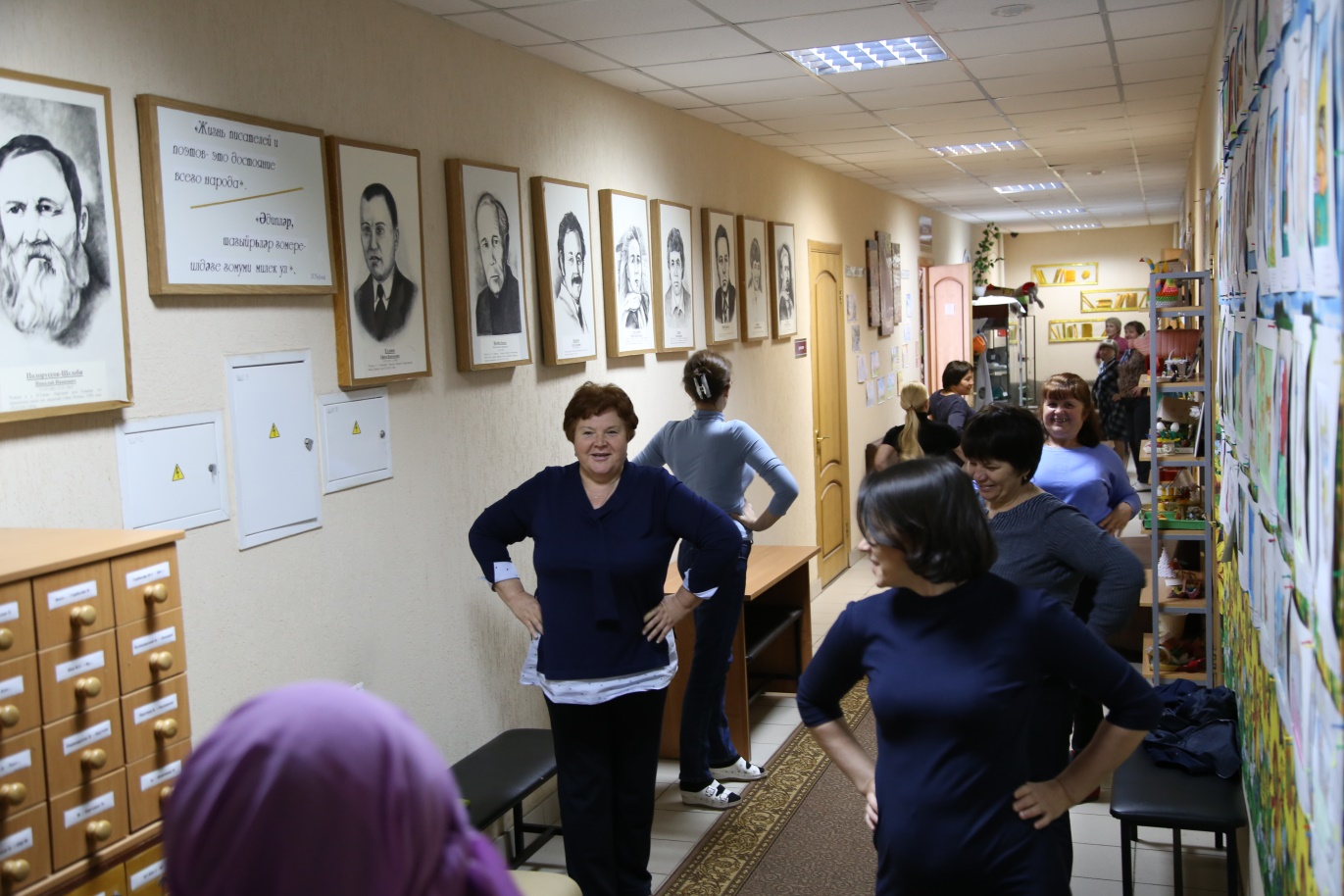         В 2019 году в  РМБУК «Аксубаевская межпоселенческая центральная библиотека»  была  проведена вакцинация  сотрудников от гриппа.       Подготовили и провели викторину по охране труда.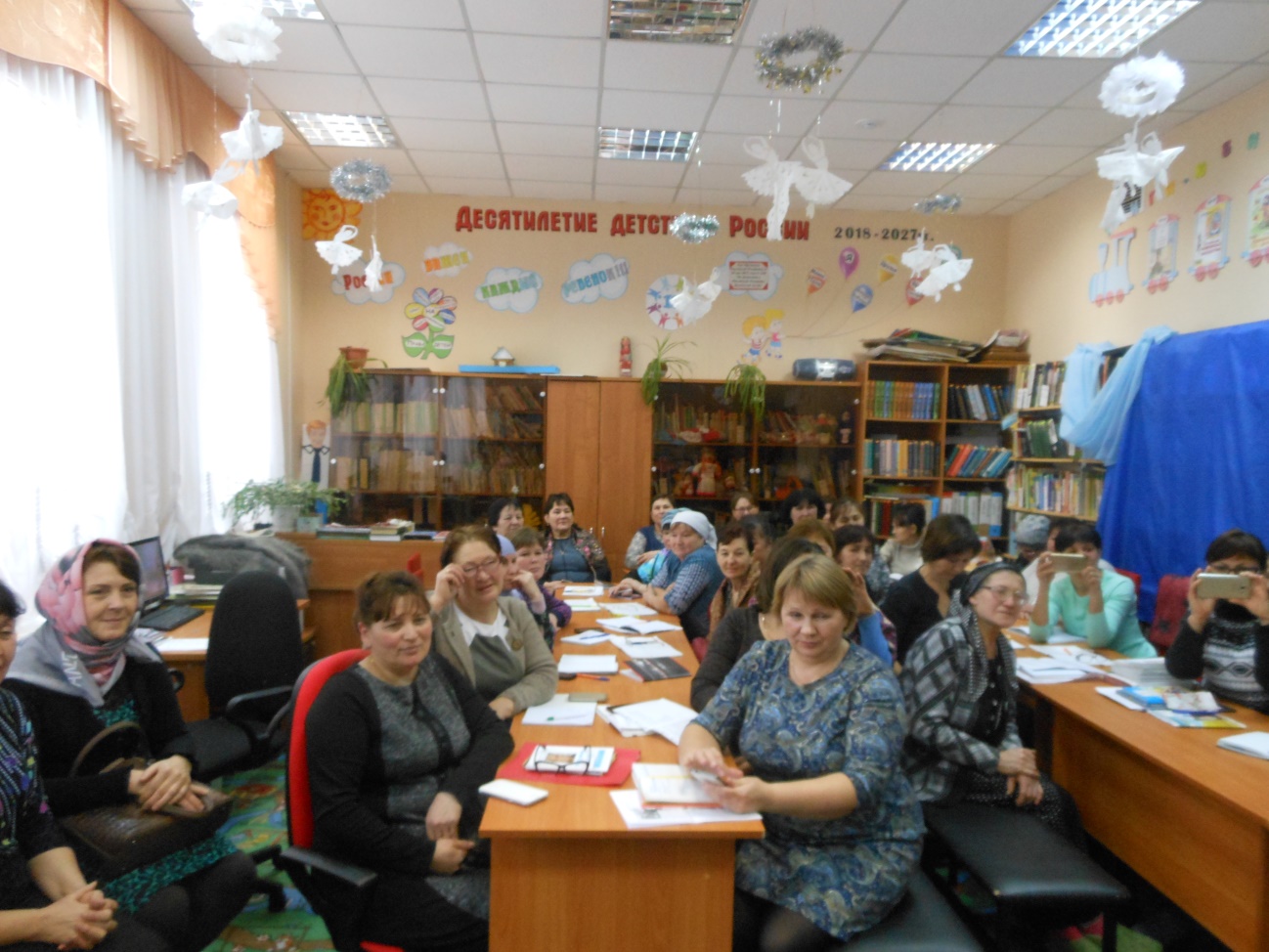       Организован и проведен субботник по уборке территории библиотеки и в  Сквере   им.  А.А.Гуляева.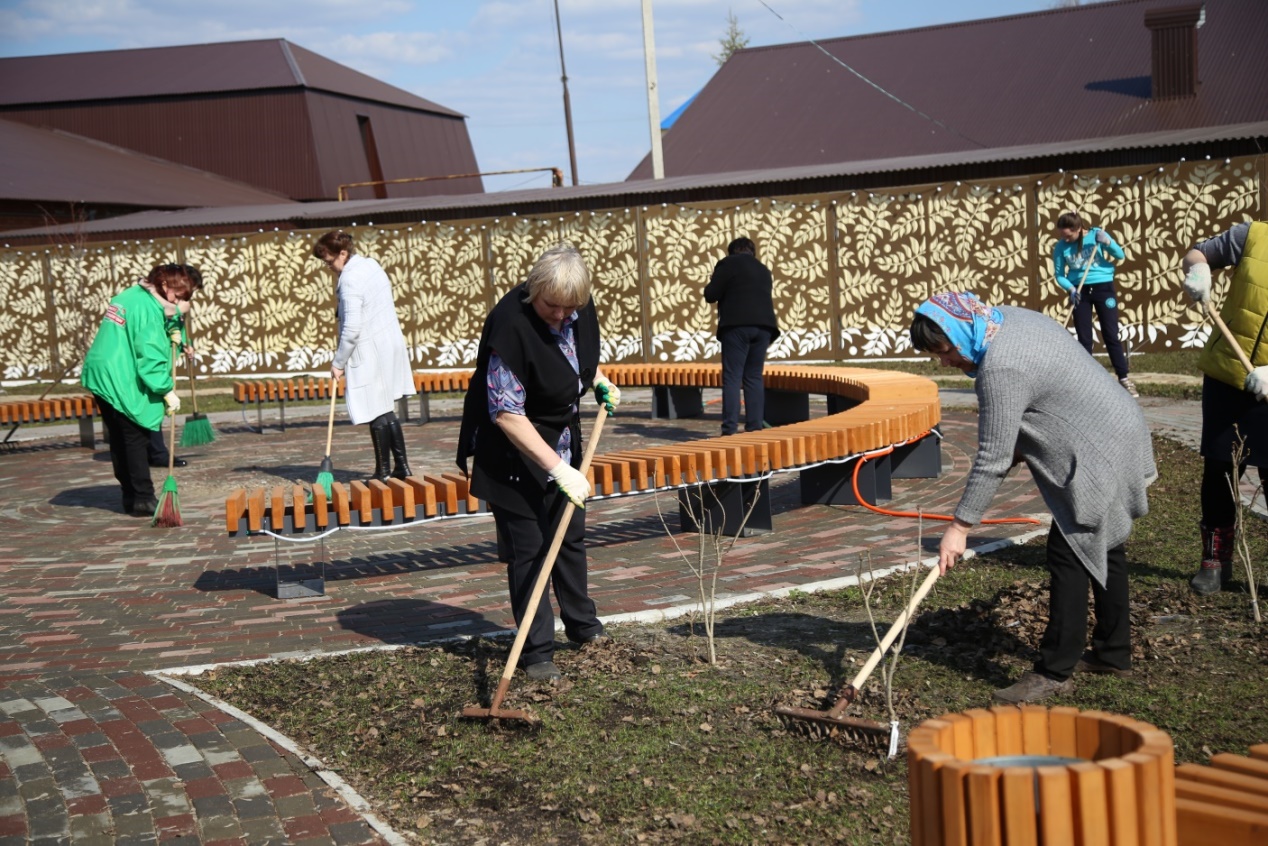 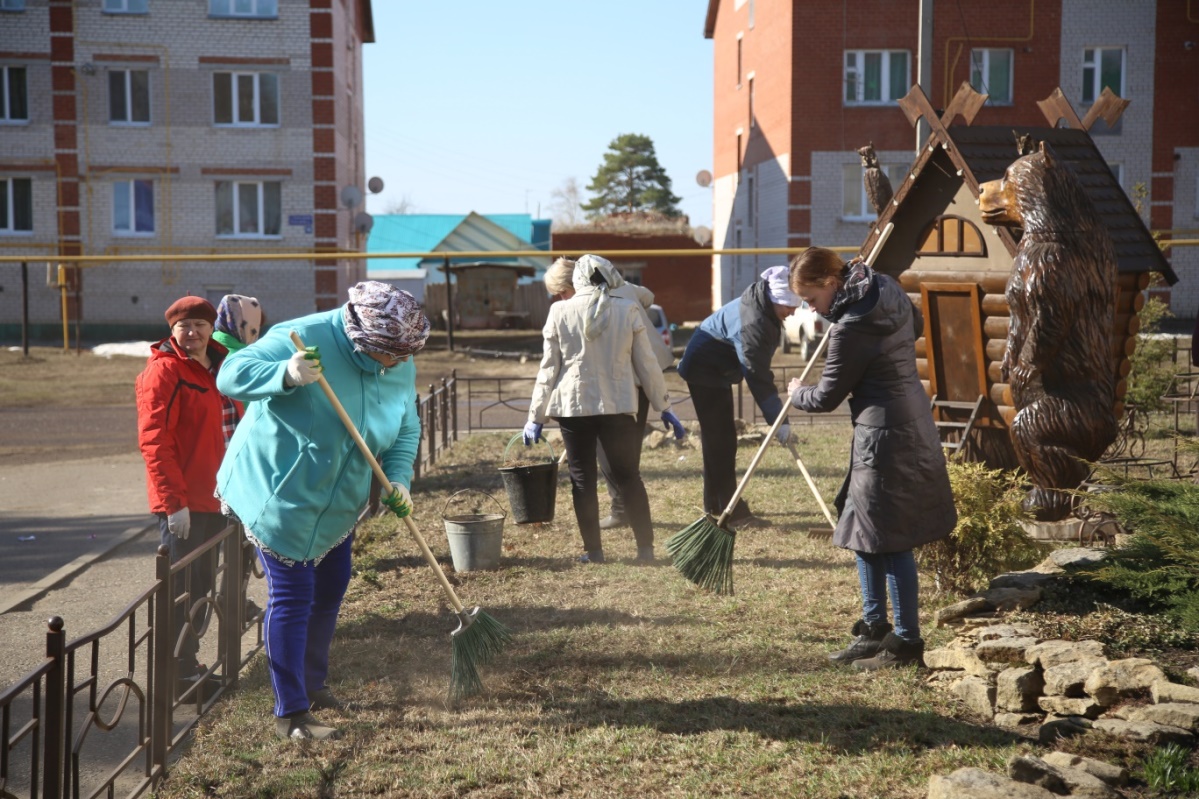           В конце  2018 года работа  комиссия  по составлению  изменений и дополнений к коллективному договору.          Специальную оценку условий труда прошли все работники Аксубаевской межпоселенческой центральной библиотеки.             В библиотеке проходил конкурс чтецов «Человек труда» посвященный Году трудовых профессий РТ  , который сопровождался  выставкой-панорамой «Радуга  профессий».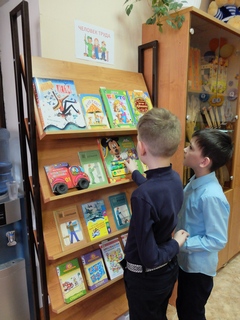 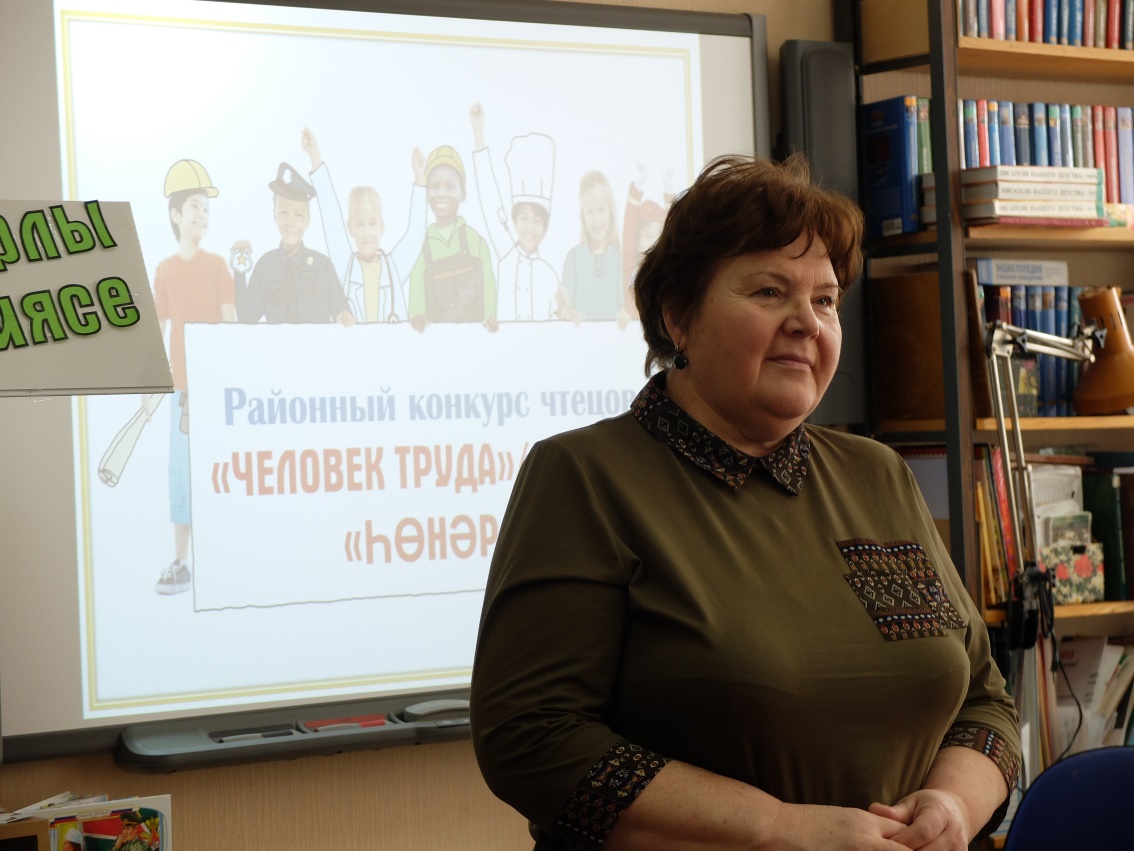 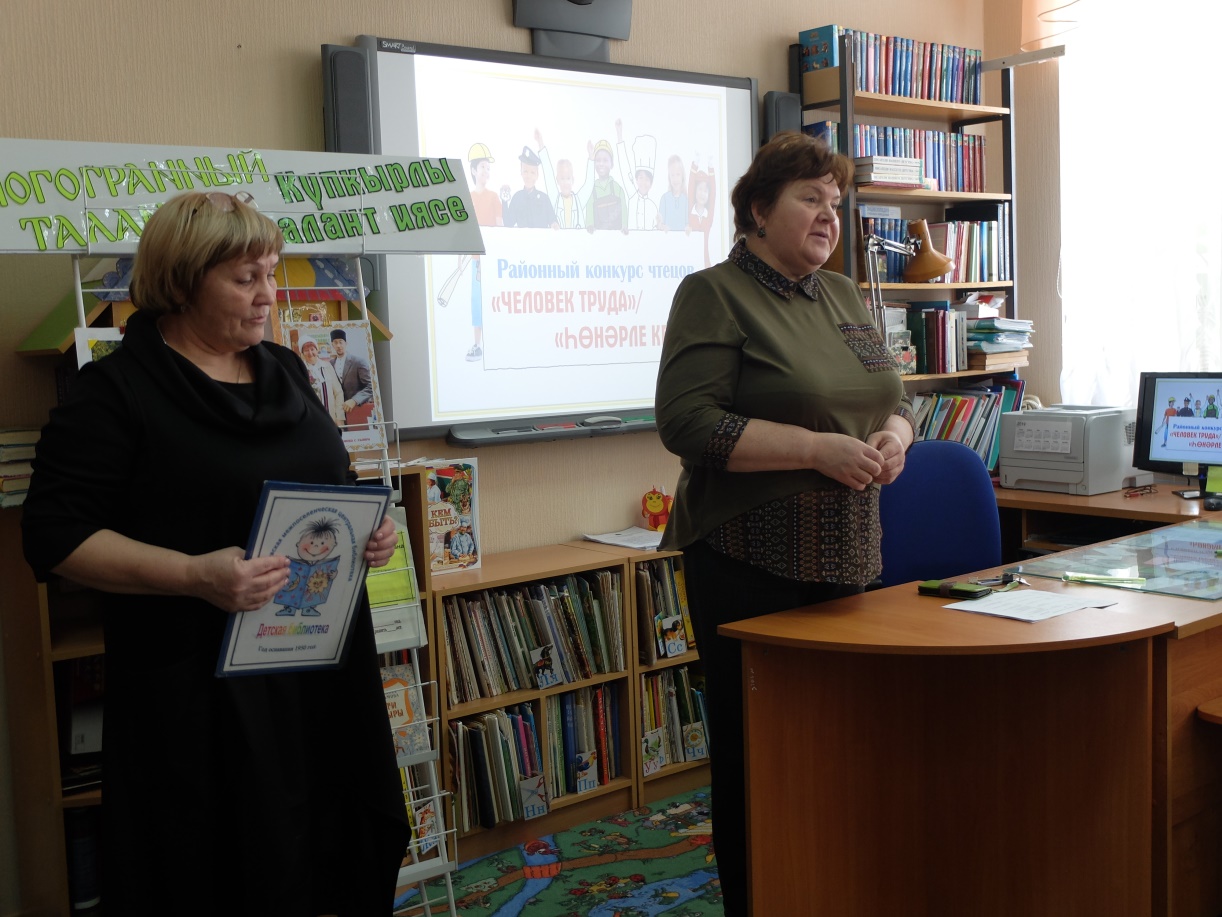 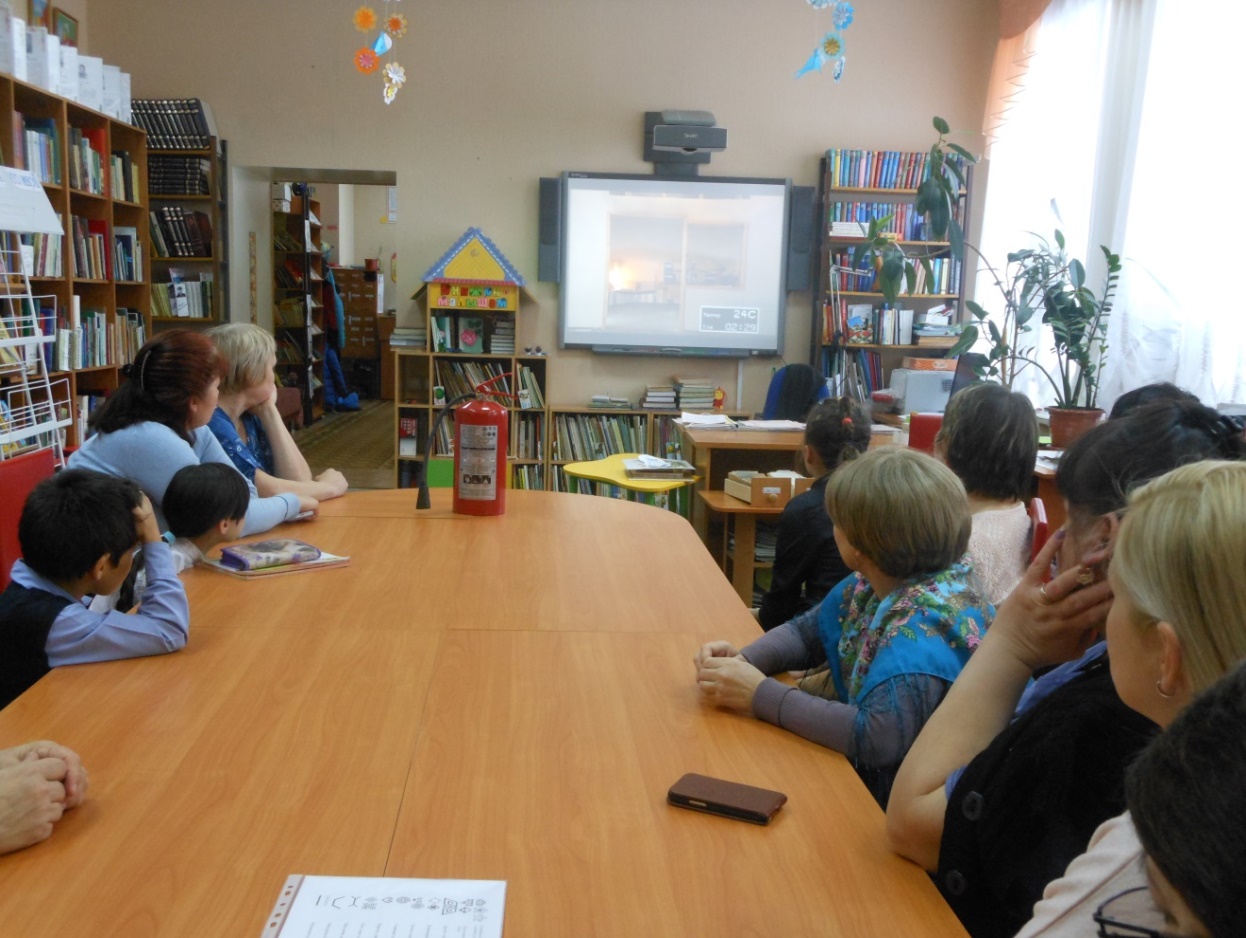      В центральной библиотеке  проходило обучение, как   правильно пользоваться огнетушителем.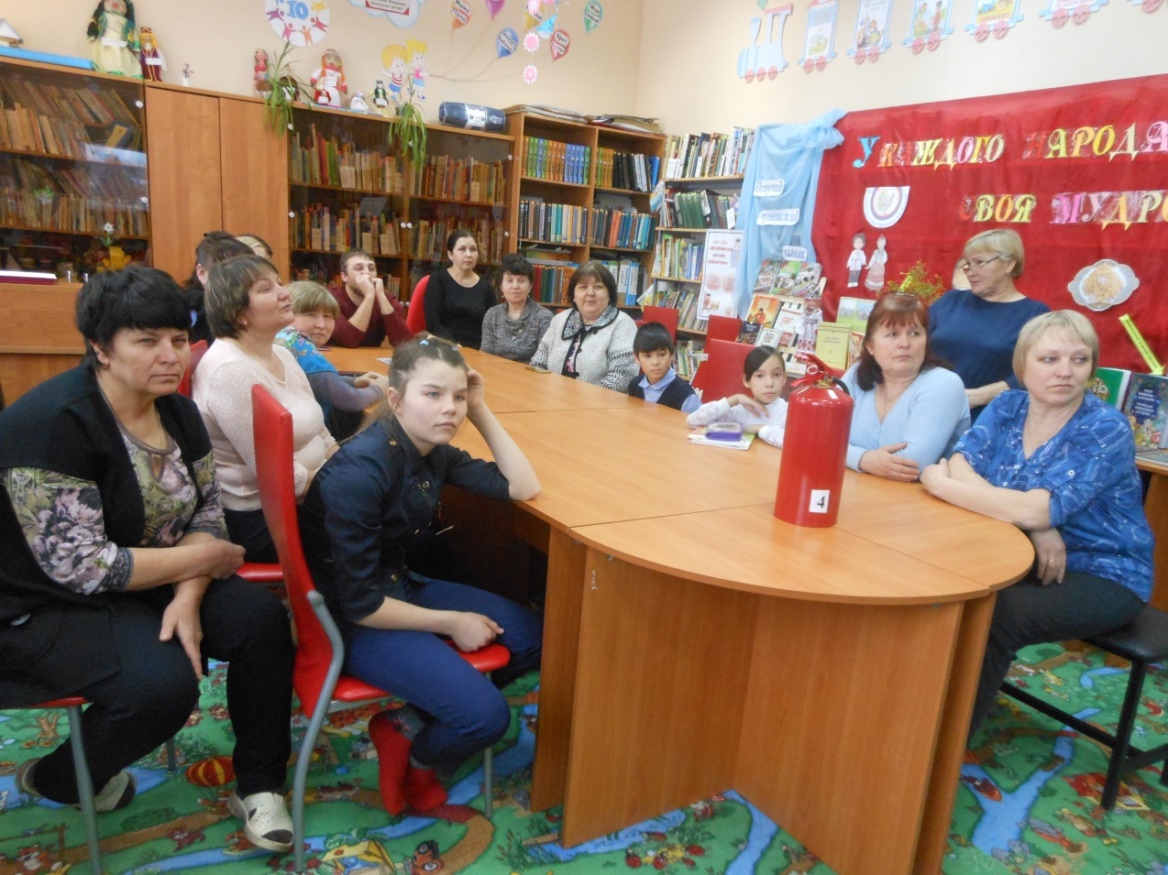         В течение нескольких дней в Центральной библиотеке  работала книжная выставка «Моя жизнь, моя работа, мой безопасный труд!».        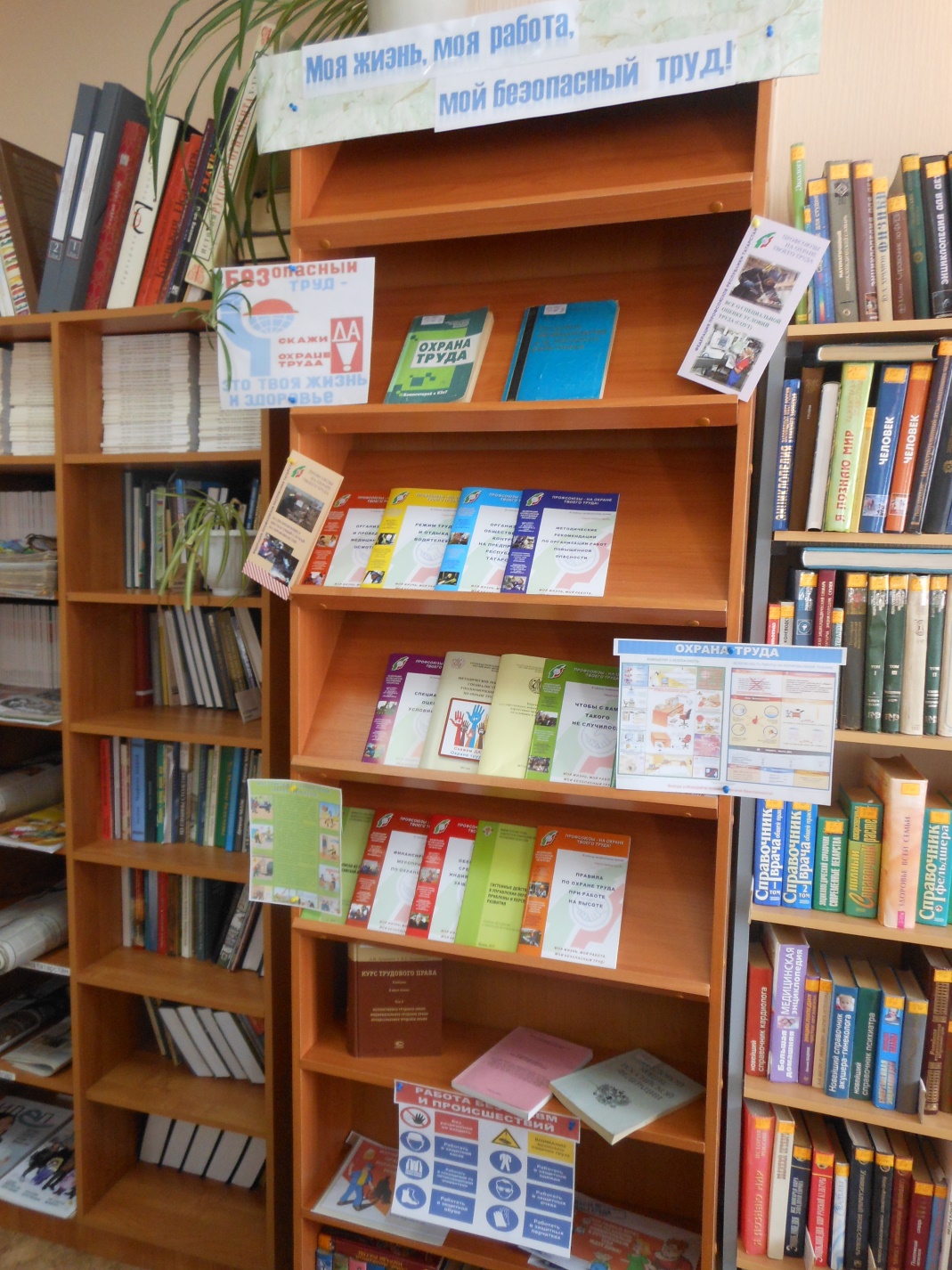 